PRONAĐI I OBOJI SLOVO I U RAZLIČITIM POZICIJAMA!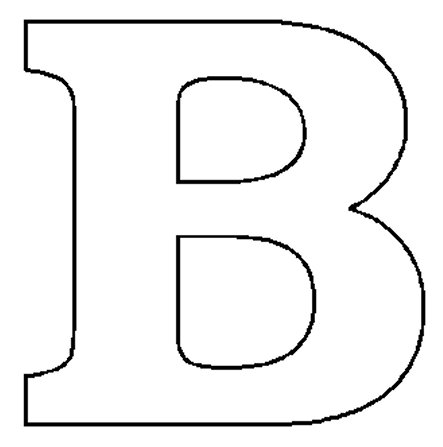 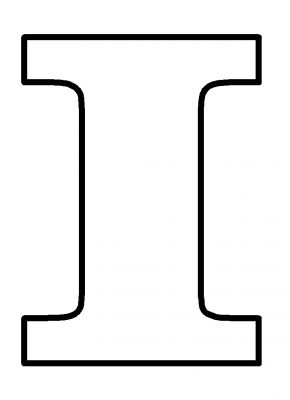 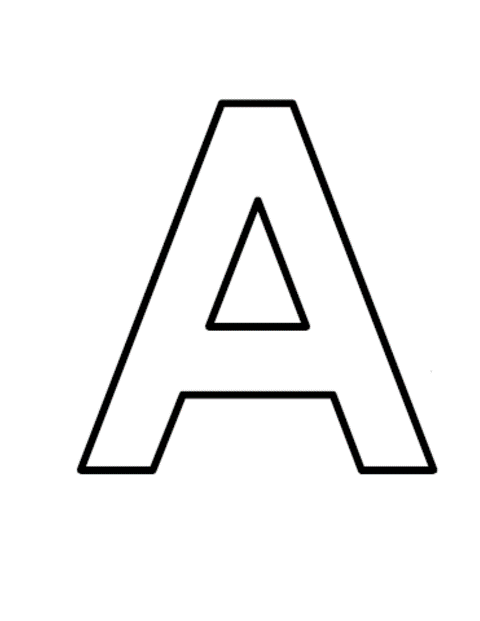 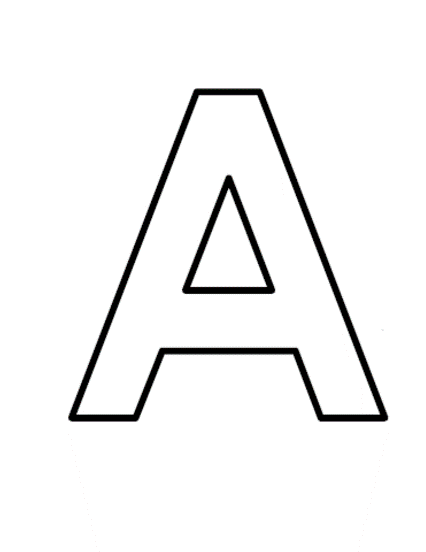 